Nabídka – HERNÍ PRVEK – houpačka, kolotoče „Jesle Kotorská, Praha 4“Zadavatel:			Zdravotnické zařízení MČ P4				Ing. Jan Schneider, ředitel				Kotorská 1590/40, 140 00 Praha 4Nabídku vypracoval:	ONYX wood spol. s r.o.				Žernovická 257, 383 01 Prachatice				IČ: 25178644/ DIČ: CZ25178644				TEL.: xxxxx/ FAX: xxxxx				e-mail: xxxxx				Ing. Jan Bican, jednatel				ČSOB a.s. Prachatice, č. ú. xxxxxKontaktní osoba:		Iveta Jurková, nabídkový servis				Tel.: xxxxx / e-mail: xxxxxFrantišek Bican, obchodní manažer				Tel.: xxxxx / e-mail: xxxxxVypracováno dne 15.8.2018Návrh řešeníKalkulaceZáruční a pozáruční servisPředstavení společnostiFilozofie nabídkyNávrh řešení:Připravili jsme pro Vás nabídku herních prvků dle Vašich požadavků. Jsme připraveni vypracovat i jiné varianty k Vaší spokojenosti.        HOUPAČKA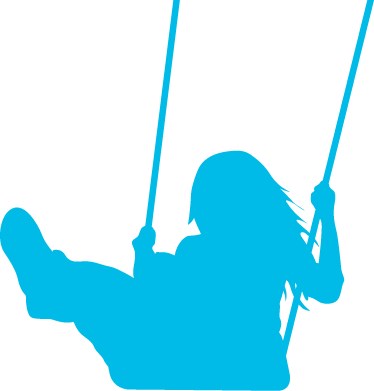 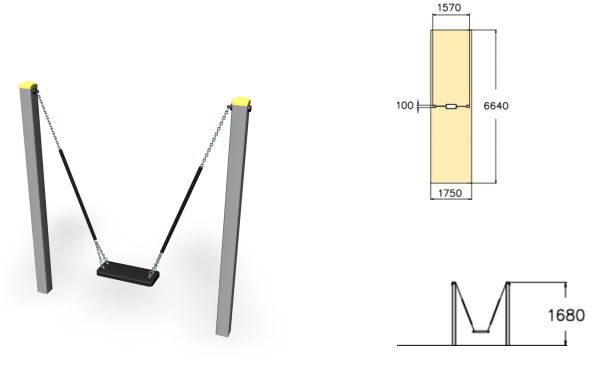 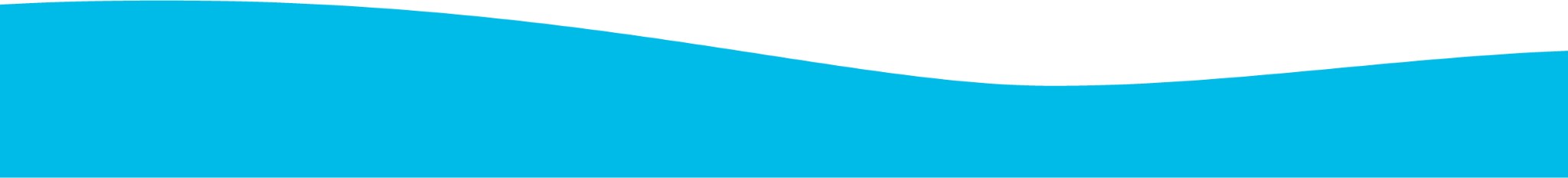 Informace o produktu					Technické informace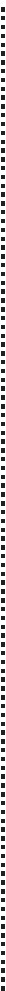 Název produktu:		                             TERBIUM			Šířka:				  1580 mmZařazení produktu:               		   			Výška:				  1700 mmČíslo produktu:			              220001M			Délka:				    100 mmVěková skupina:				          1+			Dopadová zóna:			    11,6 m2Certifikováno dle ČSN EN 1176-1	         				Maximální výška pádu:		  1000 mm									Min. prostor / délka:		  6640 mm									Min. prostor / šířka:		  1750 mmKalkulace:  DOPADOVÁ PLOCHA 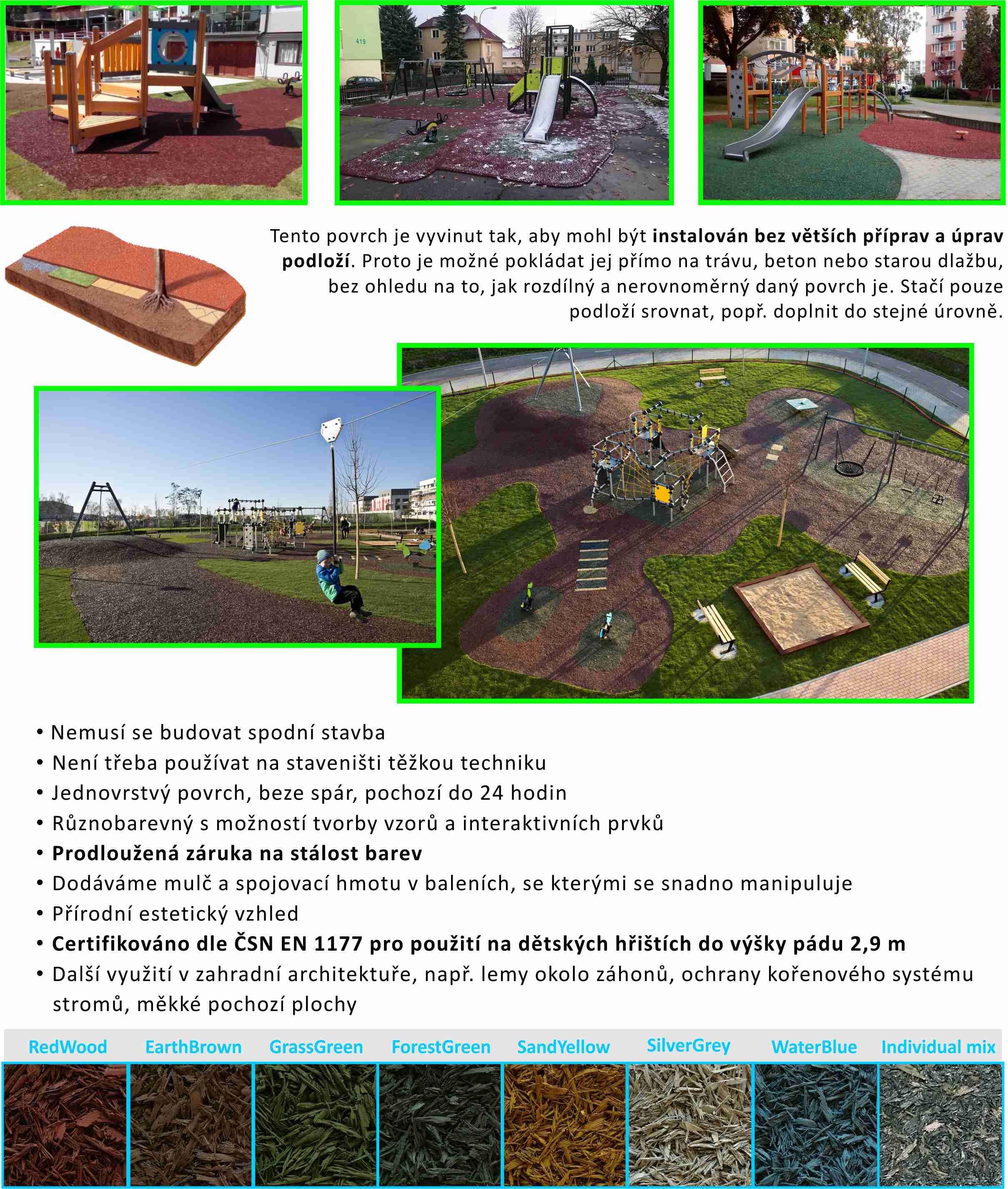 Záruční a pozáruční servis:S ohledem na vysokou kvalitu a funkčnost našich herních prvků nepředpokládáme nutnost provádění servisních zásahů, zejména nátěrů částí v době následných 10-ti let. Běžné čistění lze provádět suchým i mokrým procesem.V naší mateřské firmě jsou k dispozici veškeré náhradní díly a rozhodně nedoporučujeme provádět opravy na bázi kutilské, protože pak nemusí herní prvky odpovídat závazné normě, popřípadě mohou ztrácet na své funkčnosti a bezpečnosti. V záruční době je výměna za poškozený prvek zdarma (nevztahuje se na vandalismus).Záruka na dodávku jako celek je 60 měsíců. Na 90% prvku je záruka 10 let, na vybrané části pak 15 (hliníkové součásti, plastické komponenty z vyztuženého plexiskla) i 20 let (ocelové části, části vyrobené z HPL)Představení společnosti:Společnost ONYX Wood spol. s r.o. je exkluzivním zástupcem finské firmy LAPPSET pro ČR a Slovensko. Tato společnost patří mezi 3 největší evropské dodavatele vybavení dětských hřišť.Nabízíme dodávky kompletního vybavení dětských hřišť včetně projektu, dodávky, ostatního mobiliáře, oplocení a následné údržby a servisu. Dále jsme schopni připravit studie, koncepce správy a rozmístění dětských hřišť v určité aglomeraci.Veškeré námi dodávané výrobky a vybavení hřišť jsou v souladu se závaznou normou ČSN EN 1176, -77 a na veškeré výrobky máme TÜV certifikáty.Máme také vlastní reference v oblasti dodávek a vybavování vnitřních dětských koutků (playlandů) a venkovních hřišť. Mezi naše zákazníky náleží McDonald´s CZ a SR, Hypernova, Alltoys, Globus, Olympia, TimeOut a další. Pro tyto zákazníky zajišťujeme i servis a inspekce zařízení. Všechna námi dodávaná vnitřní zařízení odpovídají normě ČSN EN 1176, -77 a mají také TÜV certifikáty.Výhody našeho řešení:Všechna námi dodávaná zařízení splňují beze zbytku platnou normu ČSN EN 1176, -77. Tato norma se vztahuje i na instalaci zařízení a toto zajišťuje námi dodávaná projektová dokumentace, návod k instalaci a pouze vyškolené montážní skupiny. Námi dodávané herní zařízení mají TÜV certifikáty, všechny použité materiály jsou zdraví neškodlivé a maximálně bezpečné. Většina částí hracích zařízení, jako je dřevo, ocel…, je vyrobena z recyklovatelných materiálů, a tudíž případná likvidace je bez další zátěže na životní prostředíNainstalováním a předáním hřiště pro nás nikdy nekončí starost o něj. Samozřejmostí je rychlý záruční servis, přestože reklamace dosahují okolo 2% z celkového objemu zakázek. Našim zákazníkům také nabízíme několik variant servisních smluv, ve kterých je uvedeno jakým způsobem budeme provádět údržbu hřiště, jeho pravidelné prohlídky a periodické inspekční posudky technického stavu a odpovědnosti vůči normě ČSN EN 1176, -77.Filozofie nabídky:Použité materiály:DLOUHÁ ŽIVOTNOST:  	Tohoto lze dosáhnout, protože veškeré dřevěné části jsou vyrobené z laponské borovice, která se vzhledem k tamním drsným podmínkám vyznačuje pomalým ročním přírůstkem dřevní hmoty a tudíž je daleko houževnatější než dřeva rostoucí ve střední Evropě. Dalším krokem při výrobě je kvalitní tlaková impregnace zdraví a přírodě neškodlivými přípravky a nanesení kvalitních nátěrů na automatizovaných stříkacích linkách. 	Spoje mezi jednotlivými částmi zařízení jsou provedeny prvotřídně a veškeré otvory jsou po spojení následně zaslepené, aby do těchto otvorů nezatékala voda. Je také kladen velký důraz na kvalitu spojů ocel-dřevo, u kterých vzniká problém hlavně díky měnícím se teplotám v průběhu roku. 	Ostatní součásti jako třeba kovové, které jsou ve styku se zemí, jsou žárově zinkované, ostatní kovové díly jsou práškově lakovány. Pro skluzavky jsou používány díly s nerezovým plechem a boky s vysokotlakými lamináty. Všechna lana jsou opatřena nerezovými vlákny, která jsou do tohoto lana vpletena a spoje sítí jsou provedeny plastovými napevno uchycenými prolisy. 	Na hřiště a herní prvky poskytujeme záruku 60 měsíců. Na vybrané komponenty herních prvků se poskytuje záruka 10let (dřevěné části impregnované, povrchová úprava Lappcoat na ocelově žárově zinkovaných částech, povrchová úprava hliníkových částí) 15let (hliníkové součásti, plastické komponenty z vyztuženého plexiskla, resp. 20 let (ocelové části, části vyrobené z HPL) ODOLNOST PROTI POVĚTRNOSTNÍM VLIVŮM:Naše hřiště jsou montována od Polárního kruhu až po tropické oblasti a díky kvalitě použitých materiálů a kvalitní konstrukci vykazují extrémně dlouho životnost při minimálních změnáchODPOVĚDNOST VŮČI ZÁVAZNÉ NORMĚ ČSN EN 1176, - 77: 	Všechna námi dodávaná zařízení splňují beze zbytku platnou normu ČSN EN 1176, -77. Tato norma se vztahuje i na instalaci zařízení a toto zajišťuje námi dodávaná projektová dokumentace, návod k instalaci a pouze vyškolené montážní skupiny. Námi dodávané herní zařízení mají TÜV certifikáty, všechny použité materiály jsou zdraví neškodlivé a maximálně bezpečné. Naše řešení je navržené včetně ostatních prvků hřiště, jako např. dopadové zóny, plot, lavičky, odpadkové koše, zeleň a další, které jsou samozřejmě také v souladu s výše uvedenou normou.ŽIVOTNOST:Naše zkušenosti a reference jsou šestileté a dodaná hřiště jsou ve výborné kondici. Zkušenosti našich zahraničních partnerů jsou daleko delší a není ojedinělé ani hřiště stáří 15 let. Daleko rychleji herní prvky zastarávají morálně kvůli rostoucím nárokům dětíŠETRNOST VŮČI ŽIVOTNÍMU PROSTŘEDÍ:Většina částí hracích zařízení, jako je dřevo, ocel…, je vyrobena z recyklovatelných materiálů a tudíž případná likvidace je bez další zátěže na životní prostředíNÁSLEDNÉ SLUŽBY, ÚDRŽBA A SERVIS HRACÍCH ZAŘÍZENÍ:Nainstalováním a předáním hřiště pro nás nikdy nekončí starost o něj. Samozřejmostí je rychlý záruční servis, přestože reklamace dosahují okolo 2% z celkového objemu zakázek. Našim zákazníkům také nabízíme několik variant servisních smluv, ve kterých je uvedeno jakým způsobem budeme provádět údržbu hřiště, jeho pravidelné prohlídky a periodické inspekční posudky technického stavu a odpovědnosti vůči normě ČSN EN 1176, -77.SpecifikacePočetJedn.J. cenaCelkem KčHerní prvkyHoupačka Terbium (220001M + 000216)1ks43 15743 157CELKEM bez DPH43 157DPH 21 %9 063CELKEM - herní prvky včetně DPH52 220Ostatnívýkop pro patky herních prvků + zhutnění po instalaci0,3m3xxxxx450beton do základu včetně zabetonování 0,2m3xxxxx850montáž a doprava/ Praha1cel.xxxxx4 800dopadová plocha z pryžové štěpky Softnyx 40 mm2m2xxxxx3 254CELKEM - montáž bez DPH9 354DPH 21 %1 964CELKEM - montáž včetně DPH11 318RekapitulaceCena bez DPH52 511DPH11 027Cena s DPH63 538 KčObjednatel zajistí přístup na staveniště. Naše firma nenese odpovědnost za případné vícepráce při špatném přístupu na DH.Objednatel zajistí přístup na staveniště. Naše firma nenese odpovědnost za případné vícepráce při špatném přístupu na DH.Objednatel zajistí přístup na staveniště. Naše firma nenese odpovědnost za případné vícepráce při špatném přístupu na DH.Objednatel zajistí přístup na staveniště. Naše firma nenese odpovědnost za případné vícepráce při špatném přístupu na DH.Objednatel zajistí přístup na staveniště. Naše firma nenese odpovědnost za případné vícepráce při špatném přístupu na DH.Uvedená cena je včetně dopadové plochy z pryžové štěpky, která je počítána jen na frekventovaných místech proti vyšlapání trávníku.Uvedená cena je včetně dopadové plochy z pryžové štěpky, která je počítána jen na frekventovaných místech proti vyšlapání trávníku.Uvedená cena je včetně dopadové plochy z pryžové štěpky, která je počítána jen na frekventovaných místech proti vyšlapání trávníku.Uvedená cena je včetně dopadové plochy z pryžové štěpky, která je počítána jen na frekventovaných místech proti vyšlapání trávníku.Uvedená cena je včetně dopadové plochy z pryžové štěpky, která je počítána jen na frekventovaných místech proti vyšlapání trávníku.